Список изменений для версии Paragraf_3.15.11.2Внесены изменения в перечень предметов ГИА. В приложении "Приём обучающихся только для сдачи ГИА" запрещено добавление «ученика, только для сдачи ГИА» в обычный учебный коллектив. Для таких учеников нужно создать отдельный "Класс для выпускников, принятых для сдачи ГИА"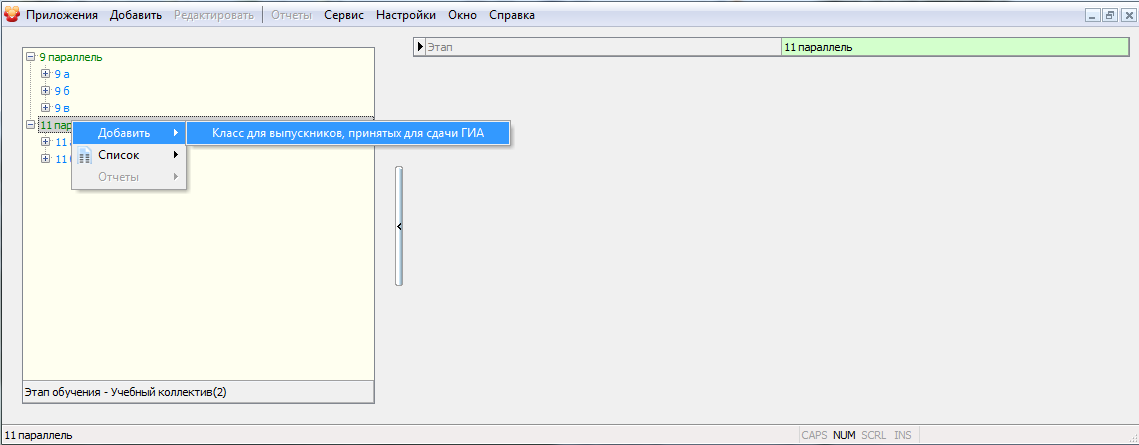  Устранена проблема при выборе предметов в учебный план. Актуализирован список значений для документов об образовании. Для ученика на вкладке «Итоги обучения и ГИА» старые значения поля «Тип документа» об образовании заменены на новые Добавлен скрипт, который в случае отсутствия записи о переводе года у учеников, принятых летом 2015 года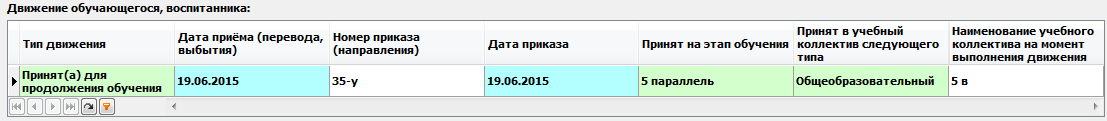 заменит дату приёма на 01.09.2015.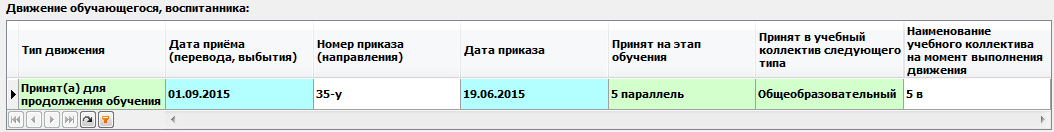  Для родителя устранено дублирование поля «Юридический статус». Исправлены ошибки в отчёте «Д-12 доп», правильно учитываются учащиеся, которые имеют несколько записей о прибытии (выбытии). В Классном журнале добавлена форма контроля "Практическая работа».Для учащихся внесены изменения в поля «Фамилия» и «Имя», позволяющие вводить длинные фамилии и знак дефиса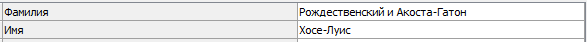  В приложении «Личные дела обучающихся» добавлена возможность вносить данные о родителях для поступающих учащихся.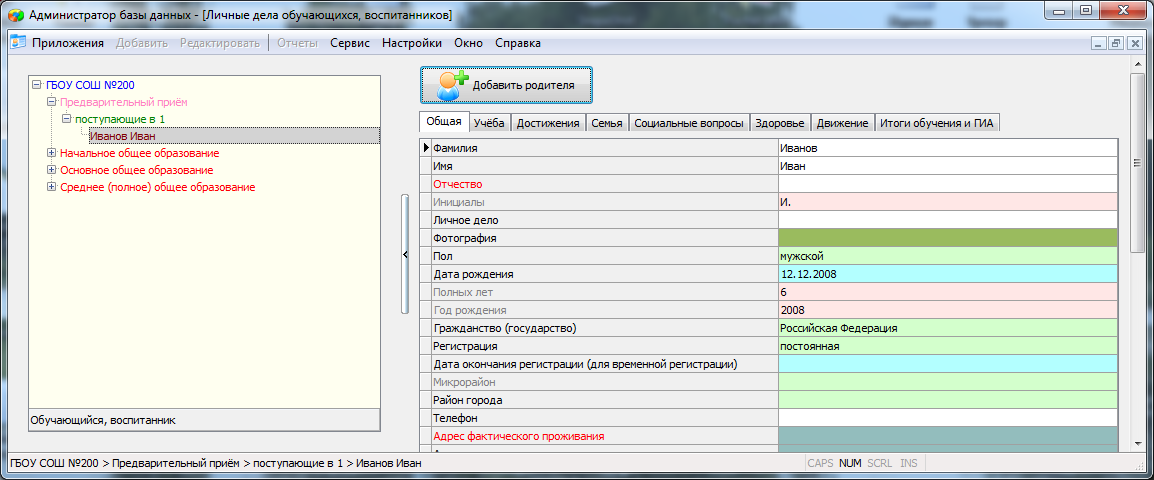 При этом приём поступающих учащихся осуществляется по-прежнему в приложении «Движение обучающихся, воспитанников». В информационной строке «Организация, осуществляющая образовательную деятельность» заменена на сокращение - ОООД.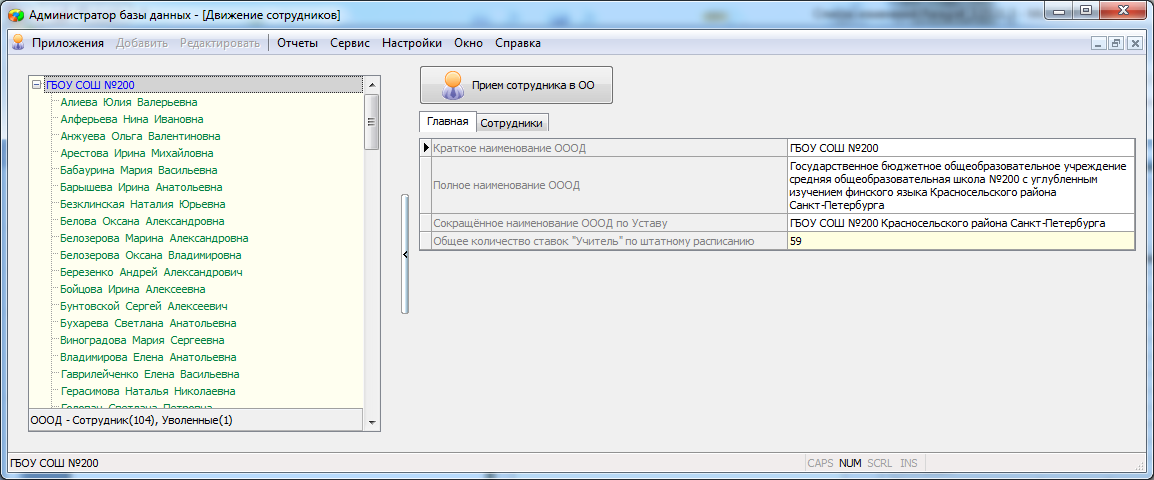  Для учителя дан доступ к журналу проверок, без возможности его редактирования.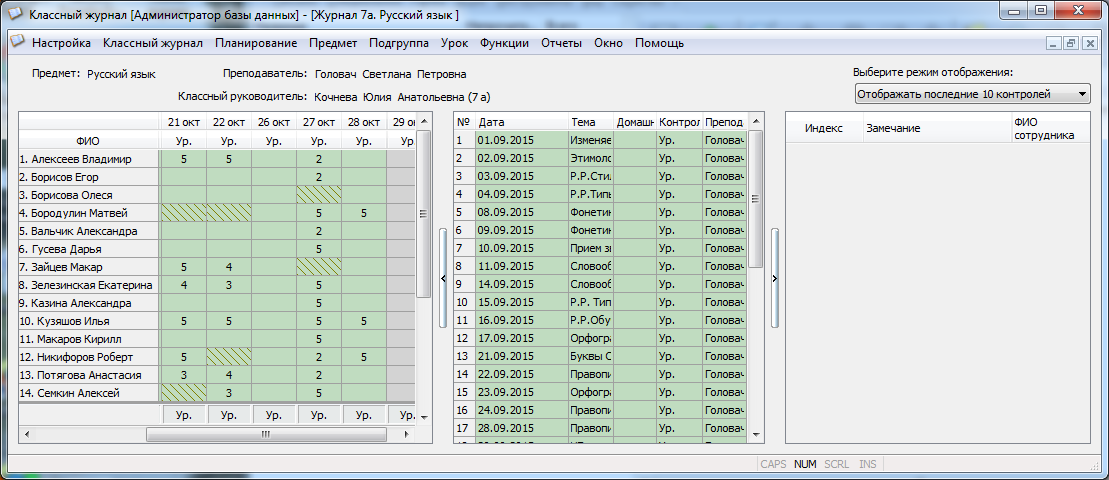 Журнал проверок можно свернуть с использованием кнопки  Изменены права доступа к Классному журналу для классного руководителя. Классный руководитель имеет доступ ко всем журналам своего класса, даже если он не ведёт предметов в своём классе. В отчёте Списки прибывших/выбывших изменён учёт учащихся-семейников, в графе «Куда выбыл»/«Откуда прибыл» для них указывается значение «семейное образование /самообразование». Исправлена неправильная дата окончания в дубликате "Свидетельства об обучении". Исправлены ошибки в Отчёте о пропусках в КЖ, вместо ГУП отображались подгруппы. В отчёте РИК 83 правильно учитываются сотрудники с образованием «магистр» и «бакалавр». Исправлен экспорт отчёта (не передавались данные о внутренних совместителях).Старое значениеНовое значениеАттестат об основном общем образовании с отличием (аттестат об основном общем образовании особого образца)Аттестат об основном общем образовании с отличиемАттестат о среднем (полном) общем образованииАттестат о среднем общем образованииАттестат о среднем (полном) общем образовании для награжденных золотой или серебряной медалью (аттестат о среднем (полном) общем образовании особого образца)Аттестат о среднем общем образовании с отличиемСвидетельство об окончании специальной (коррекционной) общеобразовательной школы (VIII вида)Свидетельство об обучении